Главный экранСтраница начинается с главного экрана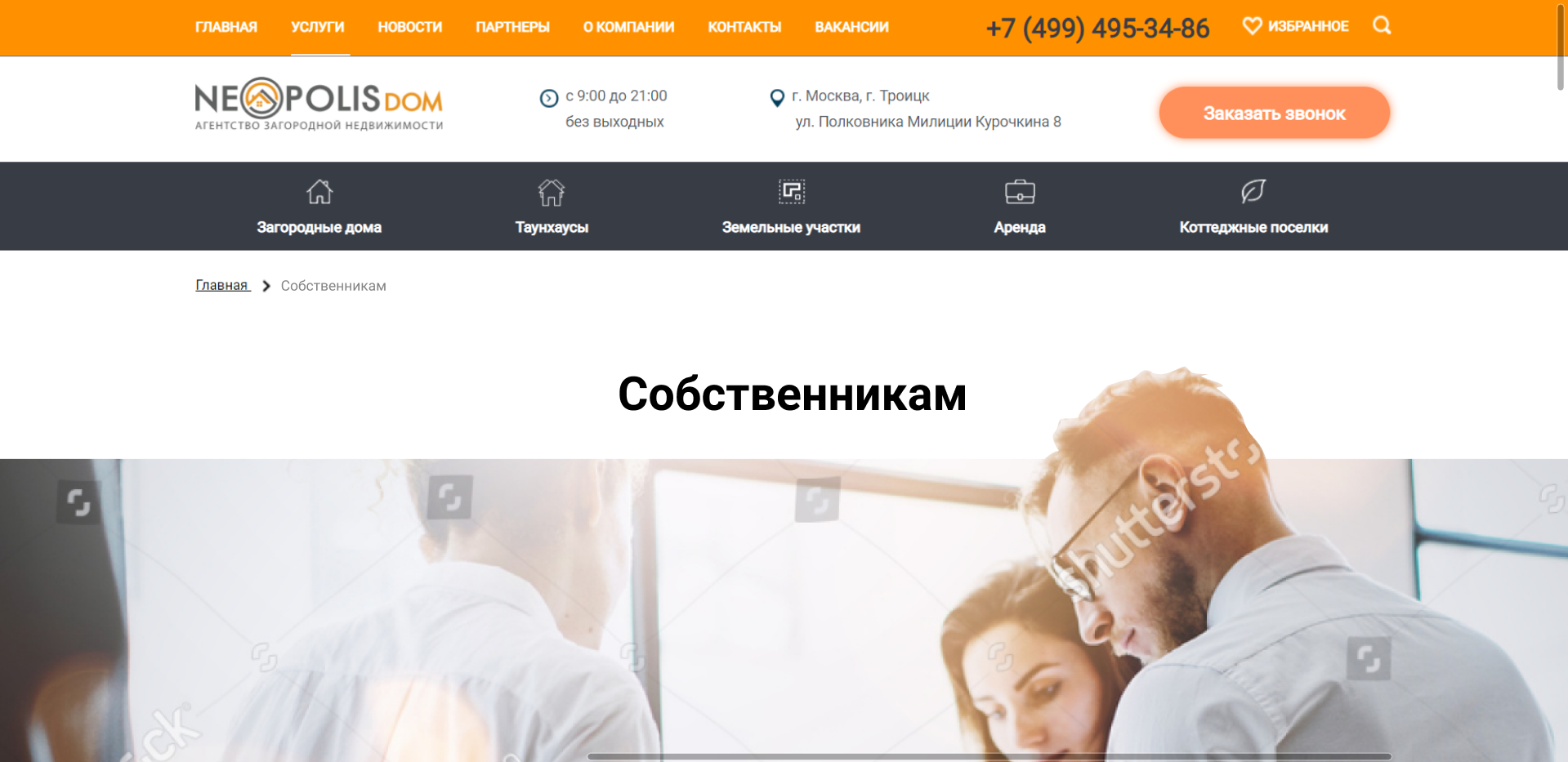 Во всех изображениях использую вынос элементов для эстетики и необычного восприятия контента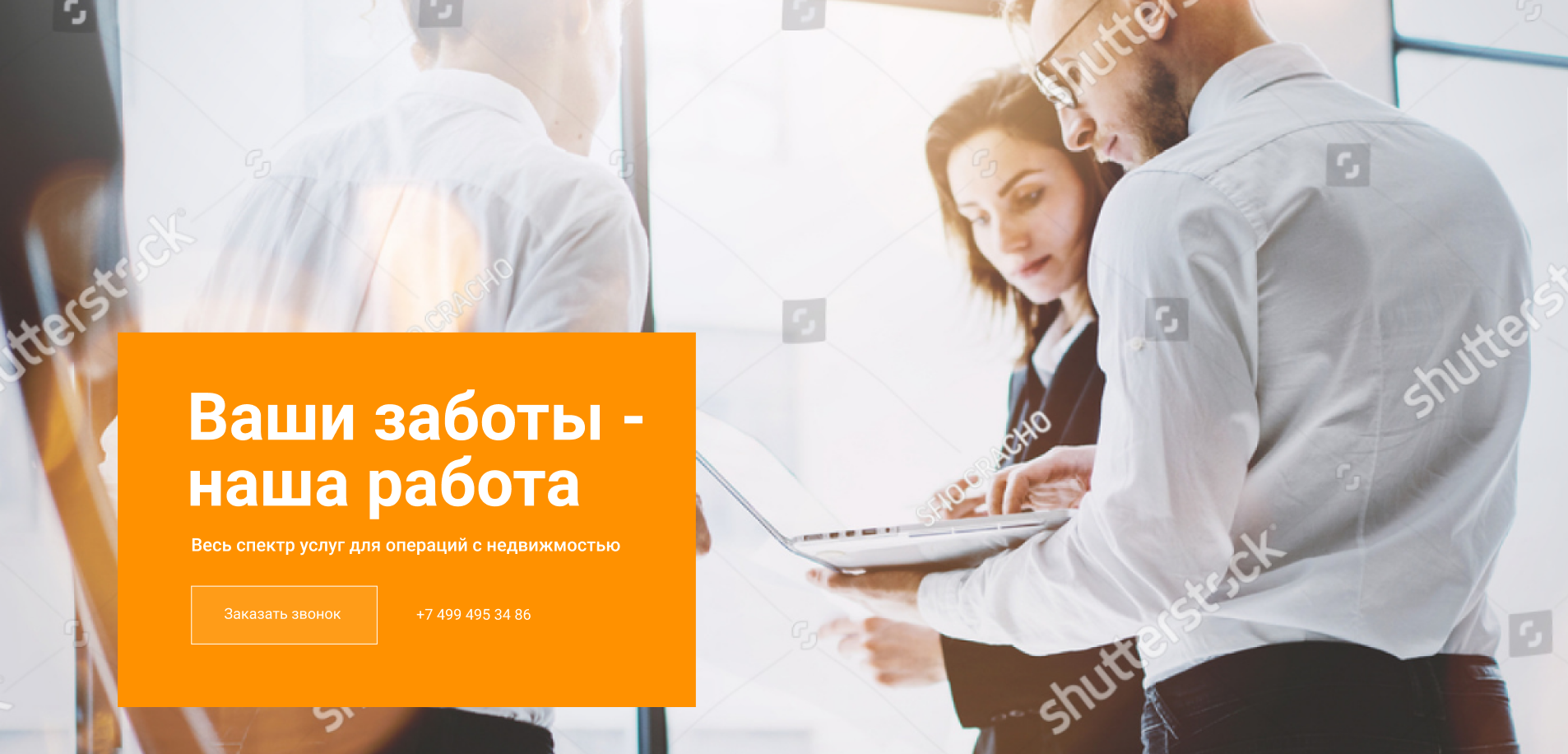 В заголовке кратко объясняется зачем вы на этом сайтеОранжевая подложка сразу забирает на себя внимание для акцентирования на заголовкеПри наведении на кнопку, она меняет цвет на тёмно-серый, который использует в шапке сайта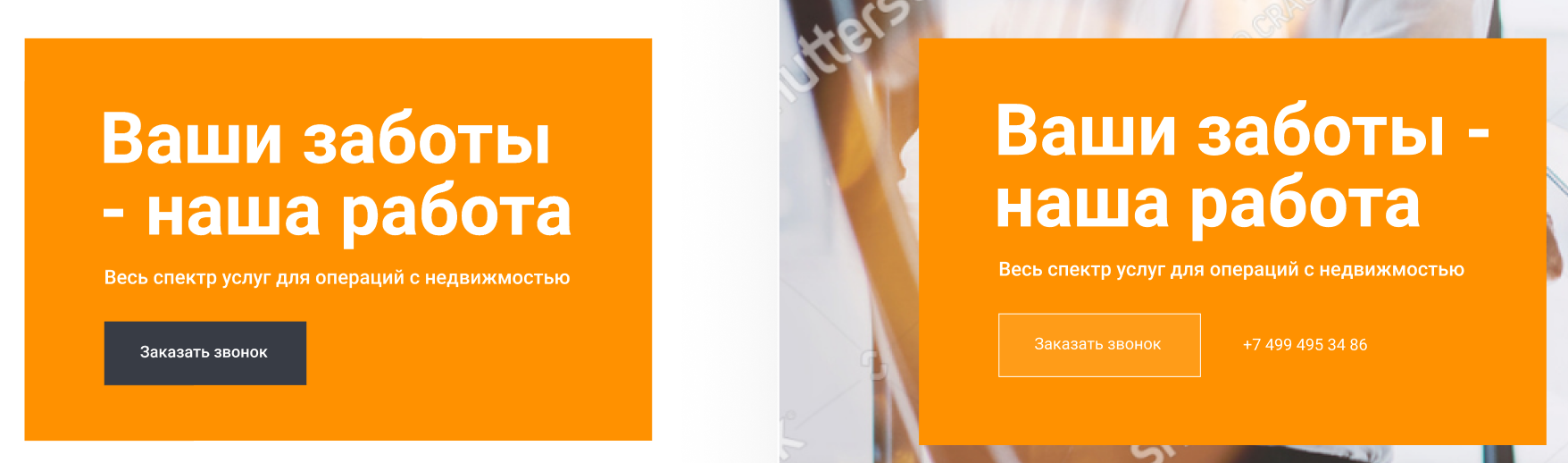 УслугиТекст взят с сайта и был сокращён. Много читать не все любят, да и времени на это уходит большеПокупкаПри наведении на кнопку она меняет цвет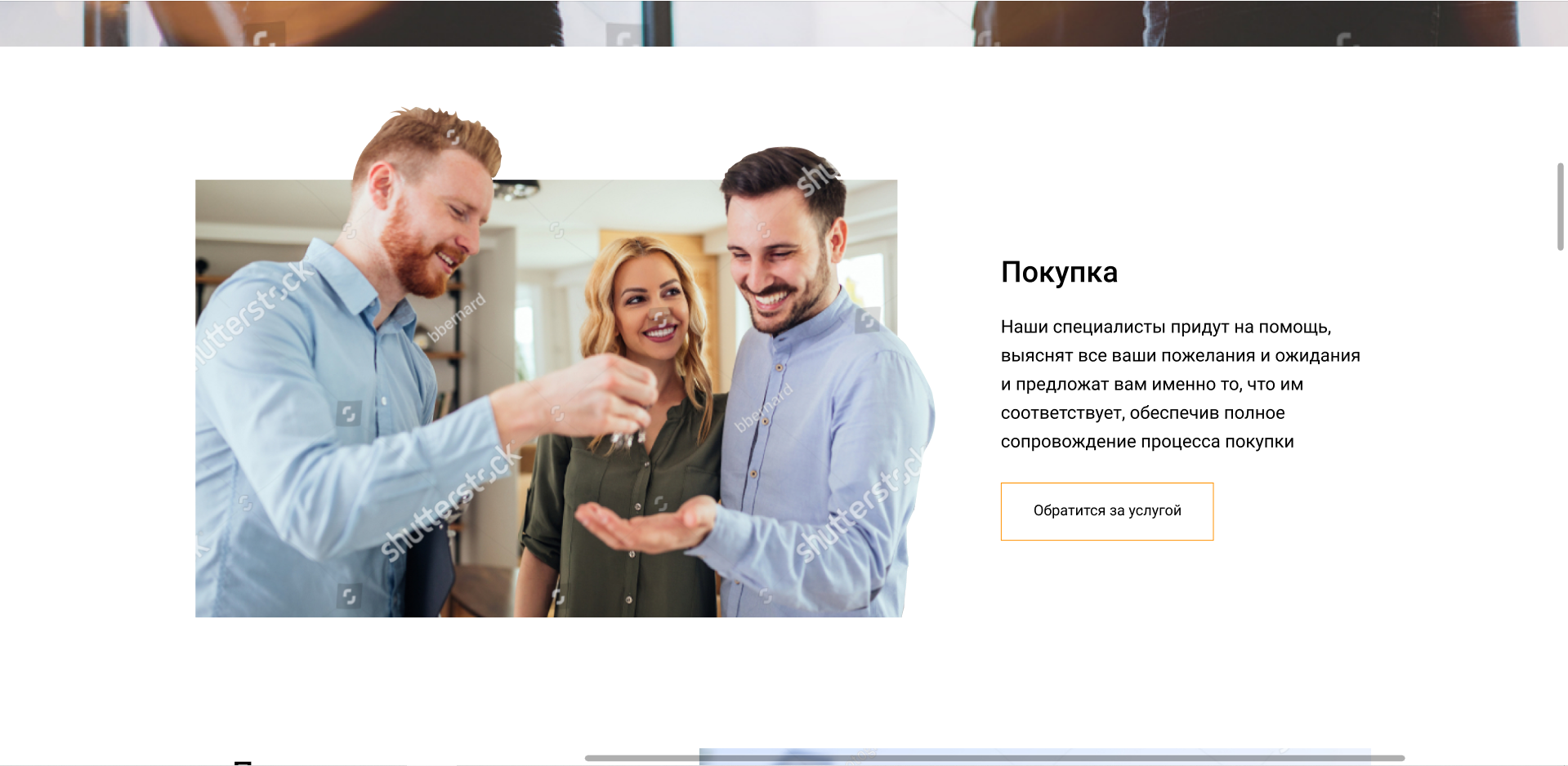 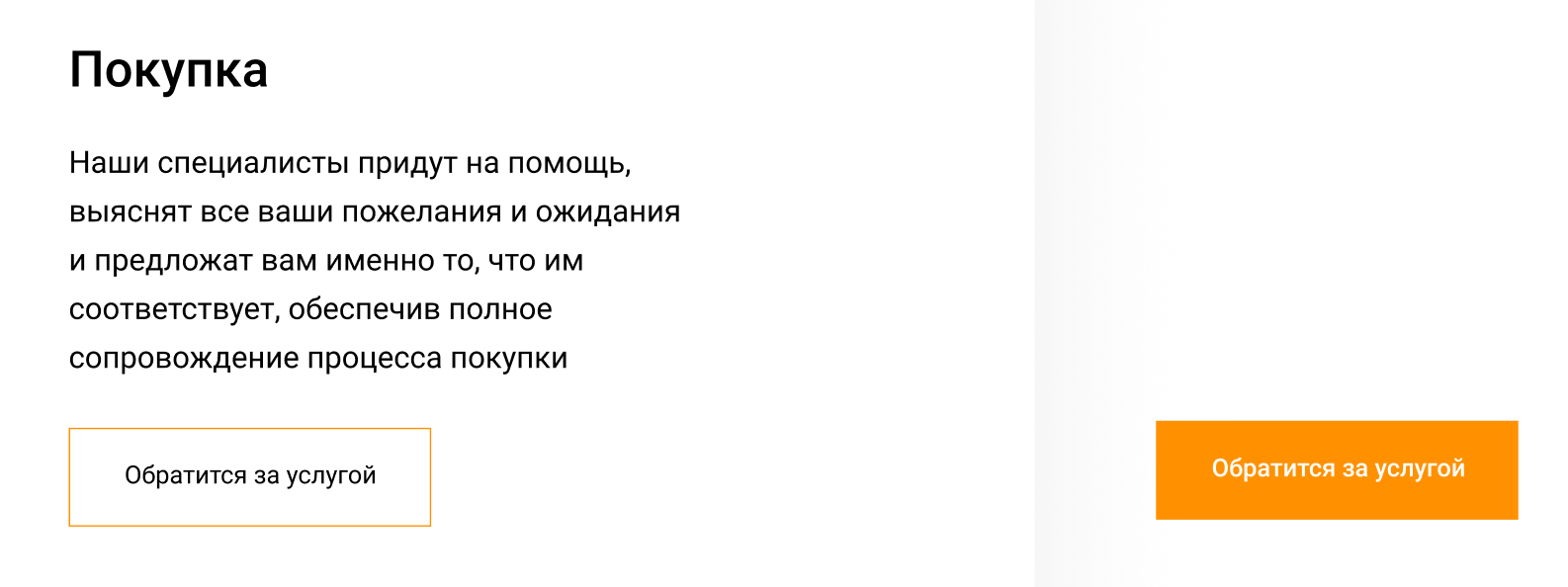 ПродажаЗдесь идёт перечисление услуг, которые проводятся при продаже недвижимости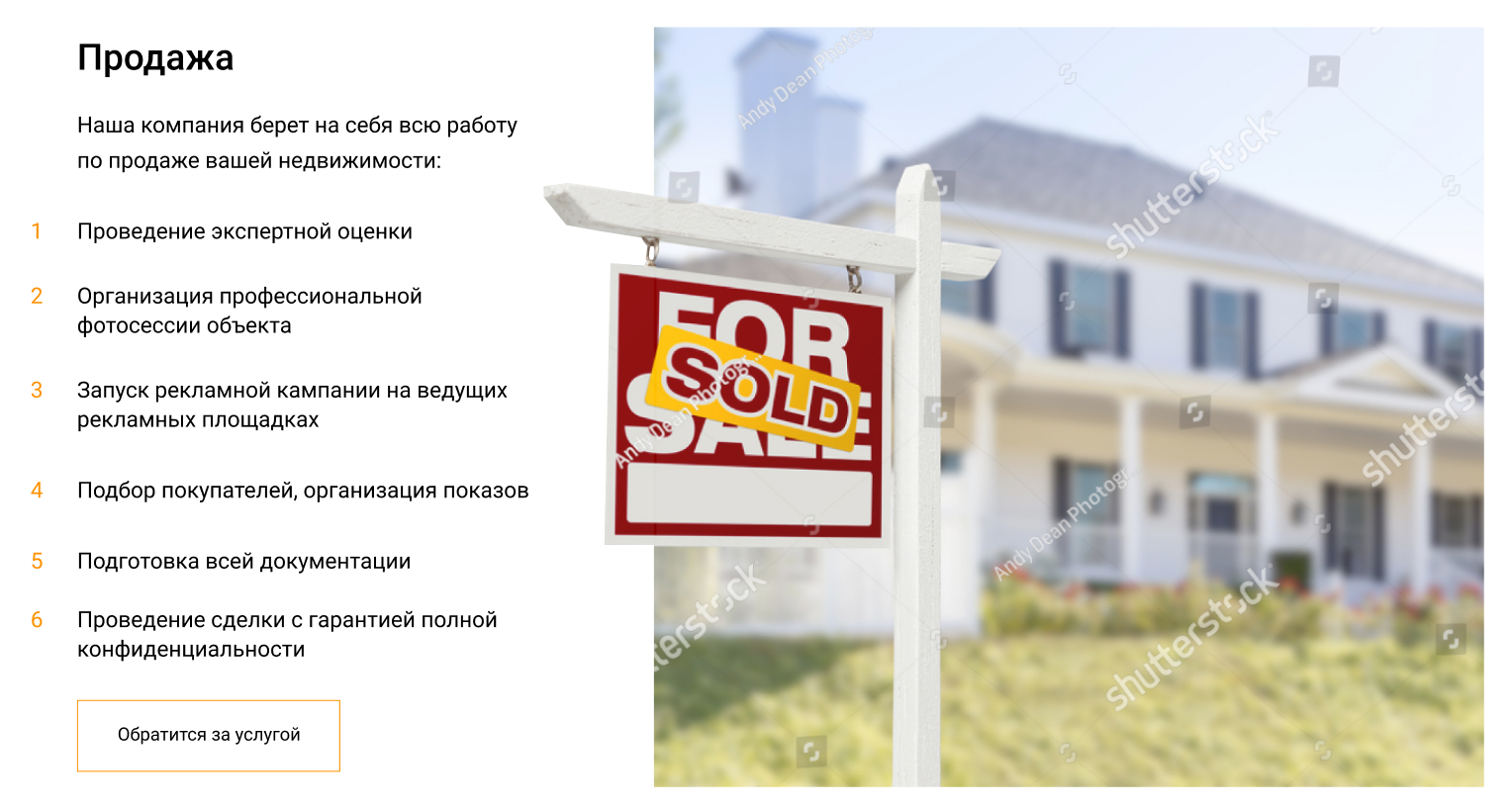 Оценка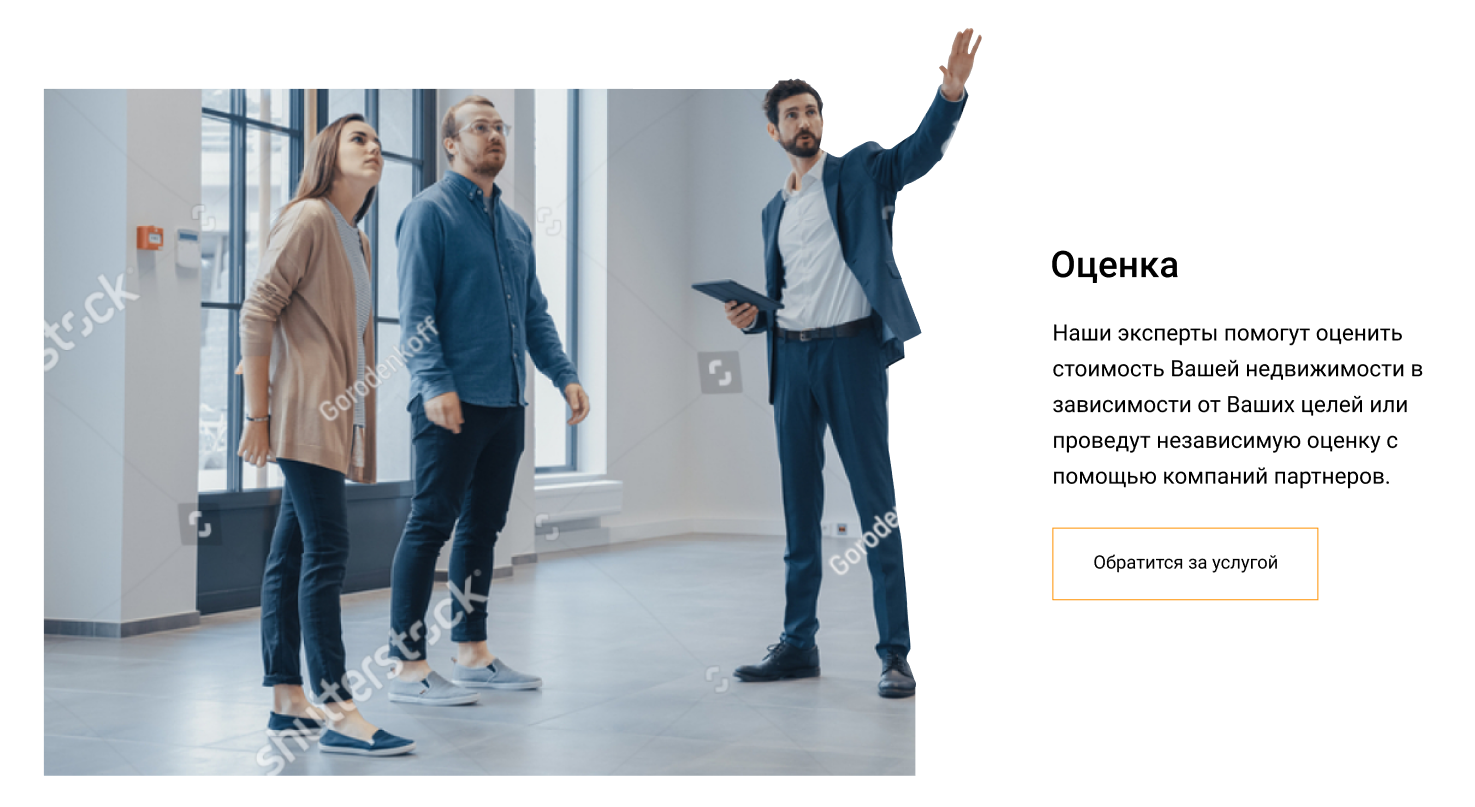 Обратная связь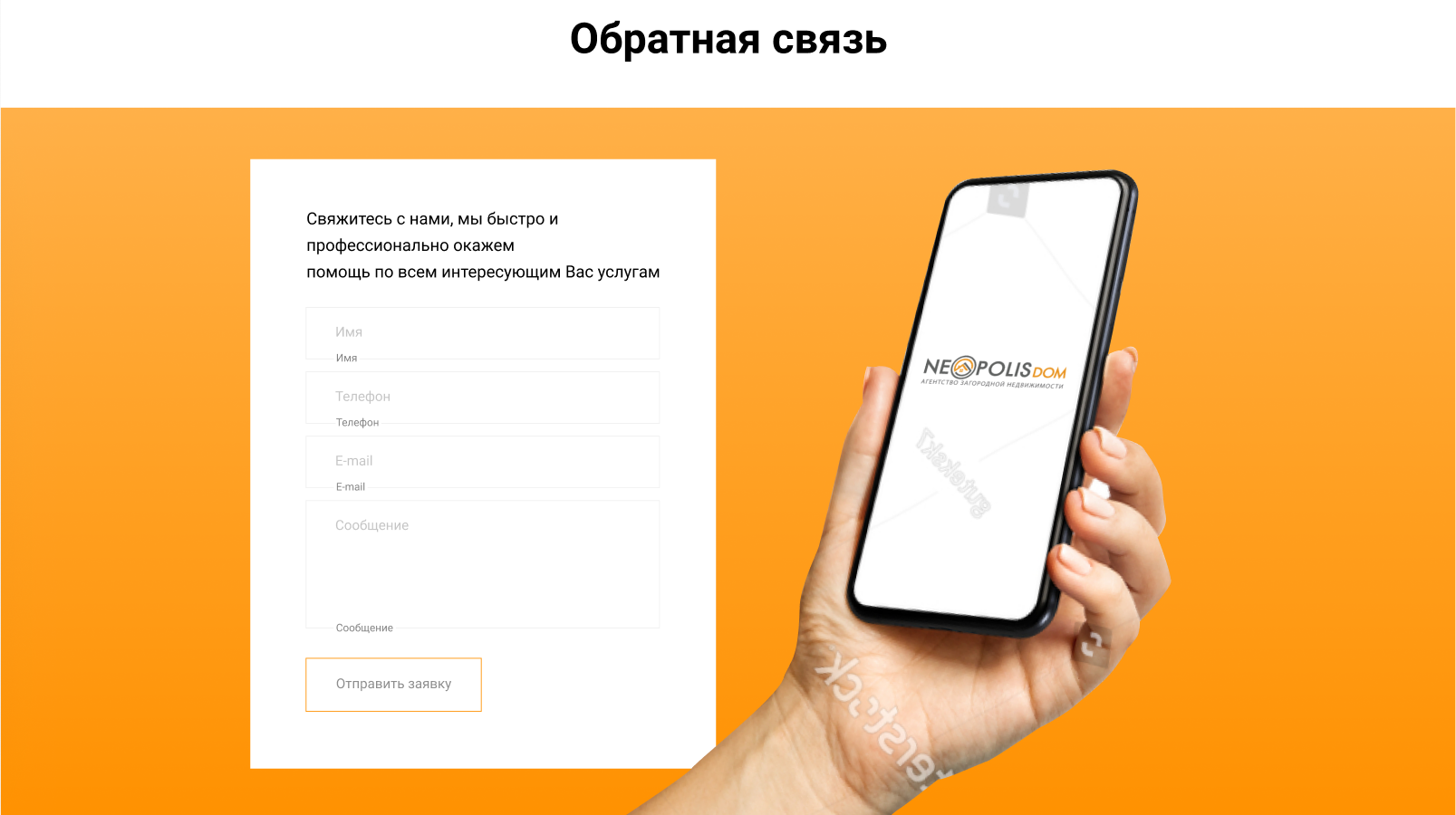 Без заполненных полей человек не сможет отправить заявку, об этом ему подскажет система в виде неактивной кнопкиПри некорректном заполнении полей, система будет говорить, что в конкретном поле был не верно указан формат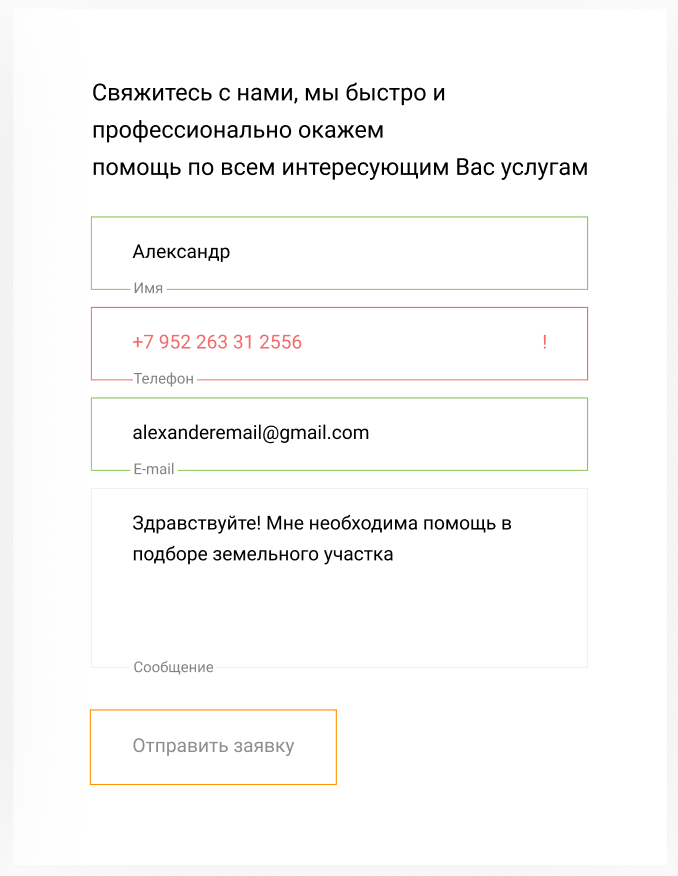 Как только человек полностью верно заполнит форму, кнопка активизируется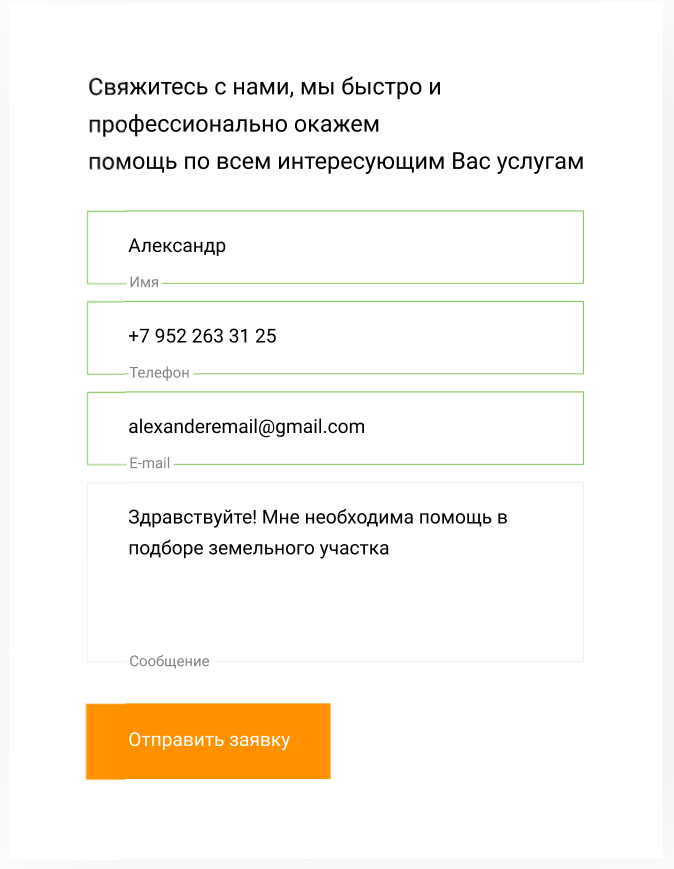 